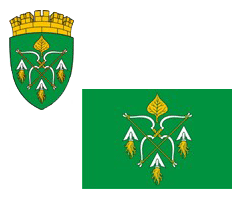 РОССИЙСКАЯ ФЕДЕРАЦИЯАДМИНИСТРАЦИЯ ГОРОДСКОГО ОКРУГА ЗАКРЫТОГОАДМИНИСТРАТИВНО-ТЕРРИТОРИАЛЬНОГО ОБРАЗОВАНИЯСИБИРСКИЙ АЛТАЙСКОГО КРАЯП О С Т А Н О В Л Е Н И Е13.08.2021                                                                                                   № 331ЗАТО СибирскийОб утверждении отчета об исполнении бюджета городского округа ЗАТО Сибирский Алтайского края на 2021 год и плановый период 2022 и 2023 годов за полугодие 2021 годаРуководствуясь пунктом 6.3 Порядка составления и рассмотрения проекта местного бюджета, утверждения и исполнения местного бюджета, осуществления контроля за его исполнением и утверждения отчета об исполнении местного бюджета, утвержденного решением Совета депутатов ЗАТО Сибирский от 04.10.2013 № 37/230, ПОСТАНОВЛЯЮ:Утвердить отчет об исполнении бюджета городского округа ЗАТО Сибирский Алтайского края на 2021 год и плановый период 2022 и 2023 годов за полугодие 2021 года (приложение).Управлению по муниципальным информационным ресурсам Администрации ЗАТО Сибирский (Болотникова С.Ю.) опубликовать настоящее постановление в газете «Сибирский вестник» и обнародовать на официальном интернет –сайте Администрации ЗАТО Сибирский.Контроль за исполнением постановленияоставляю за собой.Глава ЗАТО                                                                                           С.М. ДрачевПРИЛОЖЕНИЕУТВЕРЖДЕНпостановлением АдминистрацииЗАТО Сибирскийот 13.08.2021 № 331Отчет об исполнении бюджета городского округа ЗАТО Сибирский Алтайского края на 2021 год и плановый период 2022 и 2023 годов за полугодие 2021 годаРасходы местного бюджета по разделам и подразделам классификации расходов бюджетаИсточники финансирования дефицита бюджета по кодам классификации источников финансирования дефицита бюджетаДоходы местного бюджета  по видам  доходов Доходы местного бюджета  по видам  доходов Доходы местного бюджета  по видам  доходов Доходы местного бюджета  по видам  доходов тыс. рублейНаименованиеВид доходаУтверждено на годКассовое исполнениеНАЛОГИ НА ПРИБЫЛЬ, ДОХОДЫ1010000076 167,0036 899,70НАЛОГИ НА ТОВАРЫ (РАБОТЫ, УСЛУГИ), РЕАЛИЗУЕМЫЕ НА ТЕРРИТОРИИ РОССИЙСКОЙ ФЕДЕРАЦИИ10300000923,99434,68НАЛОГИ НА СОВОКУПНЫЙ ДОХОД105000002 859,002 279,14Налог, взимаемый в связи с применением упрощенной системы налогообложения105010002 410,001 673,29Единый налог на вмененный доход для отдельных видов деятельности10502000427,00361,49Налог, взимаемый в связи с применением патентной системы налогообложения1050400022,00244,35НАЛОГИ НА ИМУЩЕСТВО106000003 156,001 248,51Налог на имущество физических лиц106010001 137,00124,22Земельный налог106060002 019,001 124,29ГОСУДАРСТВЕННАЯ ПОШЛИНА108000005,0018,42 Государственная пошлина по делам,рассматриваемым в судах общей юрисдикции, мировыми судьями108030000,0013,42Государственная пошлина за государственную регистрацию, а также за совершение прочих юридически значимых действий108070005,005,00ДОХОДЫ ОТ ИСПОЛЬЗОВАНИЯ ИМУЩЕСТВА, НАХОДЯЩЕГОСЯ В ГОСУДАРСТВЕННОЙ И МУНИЦИПАЛЬНОЙ СОБСТВЕННОСТИ1110000010 261,823 622,25ПЛАТЕЖИ ПРИ ПОЛЬЗОВАНИИ ПРИРОДНЫМИ РЕСУРСАМИ11200000110,00121,74ДОХОДЫ ОТ ОКАЗАНИЯ ПЛАТНЫХ УСЛУГ И КОМПЕНСАЦИИ ЗАТРАТ ГОСУДАРСТВА113000000,0063,78ШТРАФЫ, САНКЦИИ, ВОЗМЕЩЕНИЕ УЩЕРБА1160000015,0028,54БЕЗВОЗМЕЗДНЫЕ ПОСТУПЛЕНИЯ20000000222 479,01112 347,58БЕЗВОЗМЕЗДНЫЕ ПОСТУПЛЕНИЯ ОТ ДРУГИХ БЮДЖЕТОВ БЮДЖЕТНОЙ СИСТЕМЫ РОССИЙСКОЙ ФЕДЕРАЦИИ20200000222 479,01112 573,14Дотации бюджетам бюджетной системы Российской Федерации20210000106 114,0052 116,00Дотации на выравнивание бюджетной обеспеченности202150010,000,00Дотации бюджетам на поддержку мер по обеспечению сбалансированности бюджетов202150025 651,001 884,00Дотации бюджетам, связанные с особым режимом безопасного функционирования закрытых административно-территориальных образований20215010100 463,0050 232,00Субсидии бюджетам бюджетной системы Российской Федерации (межбюджетные субсидии)2022000030 921,007 703,22Субсидии бюджетам на осуществление дорожной деятельности в отношении автомобильных дорог общего пользования, а также капитального ремонта и ремонта дворовых территорий многоквартирных домов, проездов к дворовым территориям многоквартирных домов населенных пунктов202202162 746,000,00Субсидии бюджетам городских округов на организацию бесплатного горячего питания обучающихся, получающих начальное общее образование в государственных и муниципальных образовательных организациях202253045 001,802 473,22Субсидии бюджетам городских округов на поддержку государственных программ субъектов Российской Федерации и муниципальных программ формирования современной городской среды2022555511 000,000,00Прочие субсидии2022999912 173,205 230,00Субвенции бюджетам бюджетной системы Российской Федерации2023000085 444,0152 753,91Субвенции местным бюджетам на выполнение передаваемых полномочий субъектов Российской Федерации2023002481 126,0050 225,51Субвенции бюджетам на осуществление первичного воинского учета на территориях, где отсутствуют военные комиссариаты20235118260,60117,40Субвенции бюджетам на осуществление полномочий по составлению (изменению) списков кандидатов в присяжные заседатели федеральных судов общей юрисдикции в Российской Федерации202351203,800,00Субвенции бюджетам городских округов на  ежемесячное денежное вознаграждение за классное руководство202353033 953,002 411,00Субвенции бюджетам на проведение Всероссийской переписи населения 2020 года20235469100,610,00ВОЗВРАТ ОСТАТКОВ СУБСИДИЙ, СУБВЕНЦИЙ И ИНЫХ МЕЖБЮДЖЕТНЫХ ТРАНСФЕРТОВ, ИМЕЮЩИХ ЦЕЛЕВОЕ НАЗНАЧЕНИЕ, ПРОШЛЫХ ЛЕТ219000000,00-225,56тыс. рублейНаименование Рз Пр Утверждено на годКассовое исполнениеНаименование Рз Пр Утверждено на годКассовое исполнениеОбщегосударственные вопросы 0150 712,6721 257,82Функционирование высшего должностного лица субъекта Российской Федерации и муниципального образования01021 411,01787,61Функционирование законодательных (представительных) органов государственной власти и представительных органов муниципальных образований0103464,86179,11Функционирование Правительства Российской Федерации, высших исполнительных органов государственной власти субъектов Российской Федерации, местных администраций010421 865,348 781,93Судебная система01053,800,00Обеспечение деятельности финансовых, налоговых и таможенных органов и органов финансового (финансово-бюджетного) надзора 01068 636,782 937,53Резервные фонды01112 000,000,00Другие общегосударственные вопросы 011316 330,888 571,65Национальная оборона 02260,60117,40Мобилизационная и вневойсковая подготовка 0203260,60117,40Национальная безопасность и правоохранительная деятельность 035 031,031 276,15Защита населения и территории от чрезвычайных ситуаций природного и техногенного характера, пожарная безопасность03104 911,591 176,71Другие вопросы в области национальной безопасности и правоохранительной деятельности0314119,4499,44Национальная экономика 0421 526,673 451,72Общеэкономические вопросы04015,500,00Сельское хозяйство и рыболовство040520,000,00Дорожное хозяйство (дорожные фонды)040921 401,173 451,72Другие вопросы в области национальной экономики 0412100,000,00Жилищно-коммунальное хозяйство 0559 596,8516 193,98Жилищное хозяйство 050111 854,322 894,87Коммунальное хозяйство 05028 993,81108,85Благоустройство050325 733,446 831,27Другие вопросы в области жилищно-коммунального хозяйства 050513 015,276 358,99Образование 07162 379,6687 943,48Дошкольное образование 070165 222,0036 483,39Общее образование 070268 920,7036 934,35Дополнительное образование детей070322 653,9812 537,39Молодежная политика и оздоровление детей 0707794,9598,66Другие вопросы в области образования 07094 788,021 889,69Культура, кинематография0825 628,2014 706,86Культура 080125 628,2014 706,86Социальная политика 104 272,001 750,07Охрана семьи и детства10044 272,001 750,07Физическая культура и спорт1120 536,5311 082,49Физическая культура110119 040,2210 591,05Массовый спорт11021 469,69491,43Спорт высших достижений110326,630,00Средства массовой информации122 799,801 449,95Периодическая печать и издательства12022 799,801 449,95ИтогоИтогоИтого352 743,99159 229,92тыс. рублейНаименование показателяКод источника финансирования по КИВФ,КИВнФУтверждено на годКассовое исполнениеИСТОЧНИКИ ВНУТРЕННЕГО ФИНАНСИРОВАНИЯ ДЕФИЦИТОВ БЮДЖЕТОВ092 01  00  00  00  00  0000  00036 767,172 165,58Изменение остатков средств на счетах по учету средств бюджетов092 01  05  00  00  00  0000  00036 767,172 165,58Увеличение прочих остатков денежных средств бюджетов городских округов092 01  05  02  01  04  0000  510-315 976,82-157 064,34Уменьшение прочих остатков денежных средств бюджетов городских округов092 01  05  02  01  04  0000  610352 743,99159 229,92